Presseinformation / 26.03.2015Software-Spezialist Method Park finanziert Jahresbericht des Kinderschutzbundes NürnbergGemeinschaftsprojekt für einen guten Zweck: Spezialist für Software und Systems Engineering Method Park und Markenstratege comdeluxe ermöglichen für den Kinderschutzbund Nürnberg Gestaltung und Druck des Jahresberichts 2014.Über eine Spende im Wert von über 2.500 € für den Druck von 1.500 Exemplaren des Jahresberichts konnte sich Barbara Ameling, Geschäftsführerin des Kinderschutzbunds Nürnberg, freuen. Nachdem die Markenstrategen der Nürnberger Agentur comdeluxe die kreative Vorarbeit geleistet hatten, übernahm Method Park aus Erlangen die gesamten Druckkosten.Bei der Übergabe des Jahresberichtes in den Räumen von Method Park durch den Vorstandsvorsitzender Prof. Dr. Bernd Hindel konnte Barbara Ameling ihre Freude nicht verheimlichen. Mit Nachdruck betonte sie, dass ohne die großzügige Unterstützung des Software-Hauses eine Druckausgabe des Jahresberichts nicht möglich gewesen wäre.Gleichzeitig galt ihr Dank auch den Kreativen von comdeluxe. Schließlich sei die Gestaltung ein wesentlicher Faktor dafür, dass die Inhalte auch gelesen werden. comdeluxe übernahm die Kreativleistung im Rahmen einer ganzheitlichen Beratung für den Kinderschutzbund. Dabei geht es auch um die Kommunikation und den Kontakt zu potenziellen Sponsoren.Für den Vorsitzenden Bernd Hindel von Method Park ist die Unterstützung Teil des sozialen Engagements seines Unternehmens, das mit weiteren Aktionen wie Vorträgen oder Elternabend im Haus fortgeführt werden soll.Über Method ParkDas Erlanger Unternehmen blickt auf über 10 Jahre erfolgreiche Entwicklung von Software für sicherheitskritische Systeme in der Automobilindustrie und der Medizintechnik zurück. Mit dieser Erfahrung bietet Method Park vielfältige Lösungen aus einer Hand, die zum Erfolg jedes Unternehmens beitragen.Für weitergehende Informationen wenden Sie sich bitte an:Philipp Donnert, Marketing
Method Park Holding AG, Wetterkreuz 19a, 91058 Erlangen
Tel. +49 9131 97206-285, Fax +49 9131 97206-280
Philipp.Donnert@methodpark.de 	www.methodpark.de Über den Kinderschutzbund NürnbergAls Vertretung des Deutschen Kinderschutzbundes in Nürnberg engagiert sich der Kreisverband für die Umsetzung der UN-Kinderrechtskonvention. Der Kinderschutzbund tritt für die Verbesserung der Lebensbedingungen von Kindern/Jugendlichen und deren Familien ein.Für weitergehende Informationen wenden Sie sich bitte an:Silvia Knipp-Rentrop
Deutscher Kinderschutzbund
Kreisverband Nürnberg e.V., Rothenburger Straße 11, 90443 Nürnberg
Tel.:  +49 911 929190-08, Fax: +49 911 286627
Silvia.Knipp-Rentrop@kinderschutzbund-nuernberg.de 
www.kinderschutzbund-nuernberg.de Über comdeluxeBei comdeluxe gehen die Disziplinen Strategie und Design eine glückliche Verbindung ein. Als Lösungspartner für Unternehmen entwickelt die Nürnberger Agentur zielführende Kommunikationsstrategien und eindeutige, unverwechselbare Unternehmens-, Produkt- oder Dienstleistungsidentitäten.Für weitergehende Informationen wenden Sie sich bitte an:Sabine Fuchs, Geschäftsführende Gesellschafterin
Comdeluxe GmbH & Co. KG, Seumestraße 11a, 90478 Nürnberg
Tel.: +49 911 323 919-0, Fax: +49 911 323 919-10
Sabine.Fuchs@comdeluxe.de 	www.comdeluxe.de Verfügbares Bildmaterial: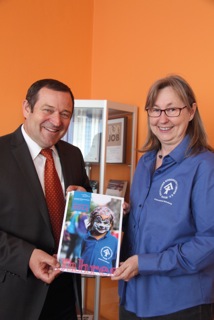 Bild 1: Übergabe des Jahresberichtes 2014 des Kinderschutzbundes durch Prof. Dr. Bernd Hindel, Vorstand Method Park, und Barbara Ameling, Geschäftsführerin des Kinderschutzbundes Nürnberg.